 Exponential growth and rice on a chess board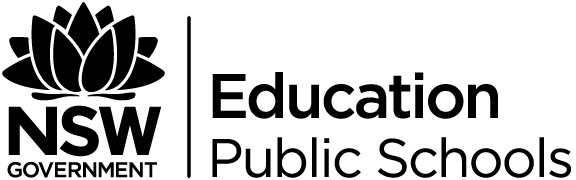 Activity:Recount the story of rice on a chessboard to the students: There are a range of variations:One Grain of Rice a mathematical folktaleExponential Growth and the Legend of Paal PayasamDiscussion: How much rice do your students think the Sage and Rani would have after the chessboard was filled?Students draw up a table showing the number of grains of rice on each square and a further column showing the total number of grains.As a conclusion, watch the BBC youtube video which examines the story and the result.SquareGrains of riceTotal grains of rice1122344…56